Льготы по оплате проезда, действующие на муниципальных маршрутах регулярных перевозок в границах муниципального образования город Краснодар, установленные решением городской Думы Краснодара от 31.01.2013 № 42 п. 12	Справочную информацию об условиях предоставления мер социальной поддержки по оплате проезде и о режиме работы центров обслуживания ООО «Электронный билет Кубани» и пунктов продаж можно получить по единым многоканальным телефонам центров обслуживания: 274-07-47, 8-800-700-25-27 (с 08:00 до 20:00 ежедневно). Перечень отдельной категории граждан, постоянно проживающих на территории муниципального образования город Краснодар, имеющих право на меры социальной поддержки по оплате проездаВид льгот, вид транспортного средстваОснование для подтверждения льготы в общественном транспортеПорядок приобретения и пополнения электронных проездныхучастники и инвалиды Великой Отечественной войны;труженики тыла;лица, награждённые знаком «Жителю блокадного Ленинграда»;бывшие несовершеннолетние узники фашизма.бесплатно 40 поездок в месяц (трамвай, троллейбус, автобус)Документ, подтверждающий статус льготника и «единая транспортная карта»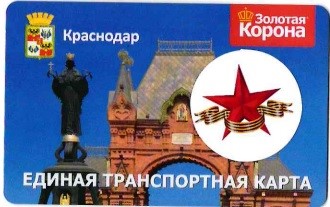 В центрах обслуживания 
ООО «Электронный билет Кубани» по следующим адресам:ул. Пашковская, д. 83;ул. Ставропольская, д. 318;  ул. Каляева, д. 21;ул. Выставочная, д. 6;ул. Полины Осипенко, д. 143.       дети сотрудников органов внутренних дел, погибших при исполнении служебных обязанностей, обучающиеся по очной форме обучения в образовательных организациях высшего образования, профессиональных образовательных организациях, общеобразовательных организациях, расположенных на территории муниципального образования город Краснодар.бесплатно 75 поездок в месяц (трамвай, троллейбус, автобус)билет учащегося и «единая транспортная карта»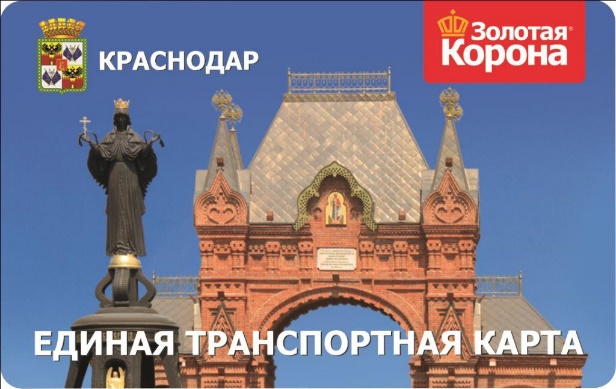 В центрах обслуживания 
ООО «Электронный билет Кубани» по следующим адресам:ул. Пашковская, д. 83;ул. Ставропольская, д. 318;  ул. Каляева, д. 21;ул. Выставочная, д. 6;ул. Полины Осипенко, д. 143.       студенты и учащиеся, обучающиеся по очной форме обучения в образовательных организациях высшего образования, профессиональных образовательных организациях, общеобразовательных организациях, расположенных на территории муниципального образования город Краснодарпо льготной стоимостина 50 поездок в месяц - 800 рублей;на 75 поездок в месяц – 1050 рублей(трамвай, троллейбус, автобус, обслуживаемых МУП «КТТУ»)Автобусные маршруты: №№ 2, 2Е, 9, 10, 43, 46, 52, 55, 96.Дополнительная мера социальной поддержки в период летних каникул 
(июль-август) 
не предоставляетсястуденческий билет и «студенческая карта»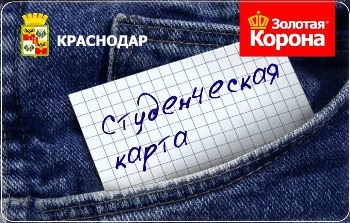 билет учащегося и «карта школьника»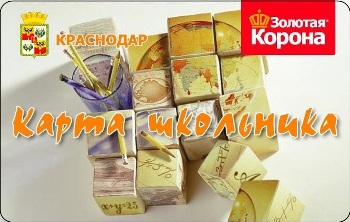 В центрах обслуживания ООО «Электронный билет Кубани». В пунктах продаж, которые расположены на пассажирообразующих остановках. С полным перечнем пунктов продаж можно ознакомиться на официальном сайте ООО «Электронный билет Кубани»: https://etkrasnodar.ru.        члены семей сотрудников органов внутренних дел, погибших при исполнении служебных обязанностейпо льготной стоимостина 50 поездок в месяц - 800 рублей;на 75 поездок в месяц - 1050 рублей(трамвай, троллейбус, автобус, обслуживаемых МУП «КТТУ»)Автобусные маршруты: №№ 2, 2Е, 9, 10, 43, 46, 52, 55, 96.пенсионное удостоверение или справка о назначении пенсии по случаю потери кормильца и «единая транспортная карта»В центрах обслуживания ООО «Электронный билет Кубани». В пунктах продаж, которые расположены на пассажирообразующих остановках. 